Группа2то-02кИностранный языкПреподаватель Жмаева Татьяна ВладиславовнаЗадание на 24.03№ 1Выписать в 2 столбика типы рулевых систем и элементы рулевой системы№2 разделить слова по звукам на 6 столбиков. (Если не знаете, как произносится звук, посмотрите в интернете)№3 перевести текст№4 ответить на вопросы письменноЗадание на 31.03№5 соединить слова и их перевод (цифра – буква)№6 соединить начало и конец предложения (цифра – буква)№7 перевести предложения на английский языкЗадание до 11.04Сделать презентацию про любой тип рулевой системы. Включить:Титульный лист,Название типа рулевой системы, его характерные особенности, область применения, плюсы / минусы (если есть). Всего 5-7 предложений на английском языкеИзображениеСдать лично либо в электронном варианте в ЛС https://vk.com/zhm_tatiana (можно фото тетради)1. Read the new words and fill in the table.guidethe саг — управлять автомобилемmeansofturning — средство поворотаfrontwheels - передние колеса steeringwheel — рулевое колесо steeringcolumn — рулеваяколонкаfor this purpose — дляэтойцелиpivot — шарнирswing (swang, swung) - поворачиватьсяsteeringknucklearm - рычагповоротногокулакаtie-rod — поперечная тягаinturn — всвоюочередьpitmanarm - рулеваясошкаrackandpinionassembly — рулевоймеханизм с рейкой и шестернейballjoint — шаровой шарнир leverage — рычажный механизм hose — шланг, рукавsteeringgearassembly – рулевоймеханизмrackandpiniontype - реечно-шестеренчатыйтип (рулевогомеханизма)recirculating ball steering - рулевоймеханизмсшариковойгайкойwormandsector — червякисекторinjury - повреждение steeringbox - картер рулевого механизма2. Divide these words into 6 columns.		[a:], [ʃ], [eɪ], [ɪ], [u:], [ʊ]Car, pivot, swing, arm, pitman, leverage, injury, spindle, system, deformation, rotation, shaft, pull, push, move, pressure3. Translate the text.Steering SystemТо guide the car, it is necessary to have some means of turning the front wheels so that the car can be pointed in the direction the driver wants to go. The steering wheel in front of the driver is linked by gears and levers to the front wheels for this purpose. The front wheels are on pivots so they can be swung to the left or right. They are attached by steering knuckle arms to the rods. The tie-rods are, in turn, attached to the pitman arm.When the steering wheel is turned, gearing in the steering gear assembly causes the pitman arm to turn to the left or right. This movement is carried by the tie-rods to the steering knuckle arms, and wheels, musing them to turn to the left or right.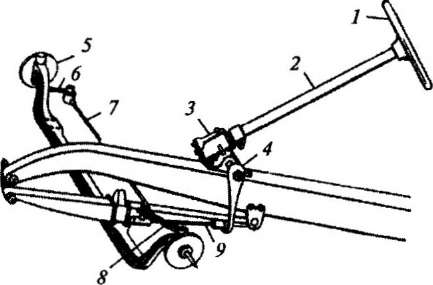 Рис. 4.Steering System1.steering wheel - рулевоеколесо2.steering column, steering mast — рулеваяколонка3.sleering gear - рулевоймеханизм4. sleering arm, steering lever, (steering) pitman arm — рулеваясошка5.steeringknuckle — поворотная цапфа, поворотный кулак6. sleeringknucklelever, steeringknucklearm — рычагповоротногокулака7. singletie-rod - неразрезнаяпоперечнаярулеваятяга8. steeringknucklelever, steeringknucklearm — рычагповоротногокулака9. draglink, steeringgearconnectingrod, steeringdragrod — продольнаярулеваятягаThe steering system incorporates: the steering wheel and column, steering gear, pitman arm, steering knuckle arm, front axle, steering knuckle pivot, tie-rods.There are several different manual steering gears in current use, such as the rack and pinion type and the recirculating ball type. Therack and pinion steering gear is widely used. Another manual steering gear which is popular in imported cars is the worm and sector type.The steering wheel and column are the source of injury to the driver, air bags and other devices being developed now to save the life of a driver.Energy-absorbing columns must stop the steering wheel and column from being pushed to the rear as the front of the car is crushed in an impact.Energy-absorbing columns must also provide the driver with a tolerable impact as he moves forward and strikes the wheel with his chest.4. Answer the questions.1. What mechanism is necessary to guide the car?2. How is the steering wheel connected to the front wheels?3. Why can the front wheels be swung to the left or to the right?4. What does the manual steering system incorporate?5. What types of manual steering gears in use do you know?5. Match the words with their translations.guide the сагmeans of turningfront wheelssteering wheelforthispurposepivotswing (swang, swung)steering columnsteering knuckle armin turnrack and pinion assemblyball jointleveragerack and pinion typerecirculating ball steeringworm and sectorinjurysteeringboxповреждениерулевой механизм с шариковой гайкойчервяк и секторрычажный механизмв свою очередьуправлять автомобилемрулевое колесорулевая колонкашарнирповорачиватьсякартер рулевого механизмапередние колесадля этой целиреечно-шестеренчатый типрулевой механизм с рейкой и шестернейшаровой шарнирсредство поворотарычаг поворотного кулака6. Match the beginnings of the sentences with their endings.1. The front wheels are on pivots so...2. When the steering wheel is turned...3. The steering wheel is linked.4. Most manufacturers use...5. Steering gear may be...6. Steering knuckle arms and wheels are turned...a. by the tie-rods.b. rack and pinion type, recirculating ball type, warm and sector type.c. by gears and levers to the front wheels.d. gearing in the steering system causes the pitman arm to turn.e. rack and pinion type.f. they can be swung to the left or right.7. Translate the sentences into English.1.Для управления автомобилем необходима система рулевого управления.2.Рулевое управление включает в себя: рулевое колесо и рулевую колонку, зубчатое соединение, рулевую сошку,рычаги поворотного кулака и шарнирные соединения, рычаги и поперечные тяги.3.Существуют различные типы рулевых механизмов, а именно: реечно-шестеренчатый тип, механизм с шаровой гайкой, механизм с червяком и сектором.4.Когда водитель поворачивает руль влево или вправо, то рулевой механизм заставляет рулевую сошку поворачиваться влево или вправо.5. Это движение передается поперечными тягами к рычагам поворотных кулаков и к колесам, заставляя их поворачиваться влево или вправо.Types of steering systemUnits of steering system[a:][ʃ][eɪ][ɪ][u:][ʊ]